Term 5- Kingfishers Homework Grid.                            RomansCreate a quiz with facts about The Romans. Make sure you also have the answers! 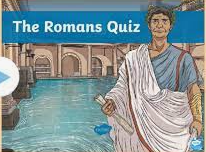 Write a secret message using Roman numerals. 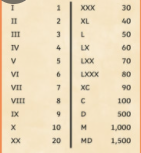 Design and create your own Roman shield. 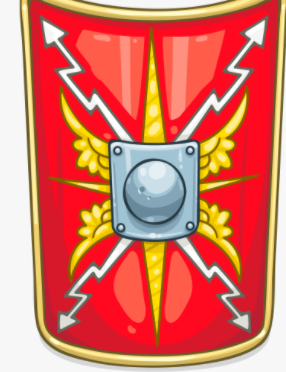 Draw a Roman gladiator. 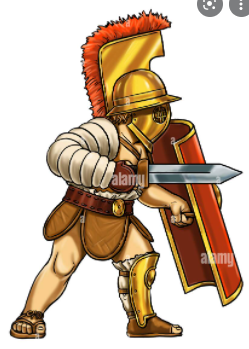 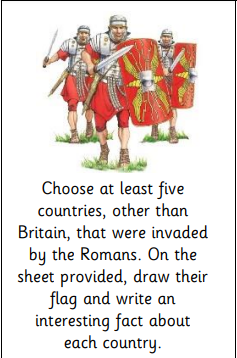 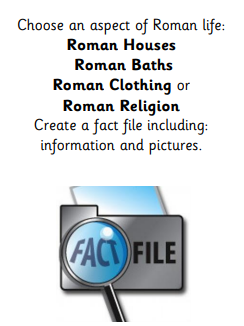 Create a fact file about a Roman invention. 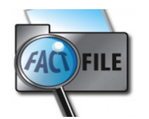 Write a story about life during the Roman period. 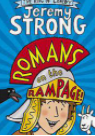 